Использование цифровых технологий в практике учителя-логопеда и педагога-психолога с детьми с ОВЗ дошкольного возраста. учитель-логопед Махмудова Гульфия Аббясовна педагог–психолог Семенова Светлана ВикторовнаМАДОУ «Детский сад №377» г.о. Самараsmr_lana@mail.ru, mahmudova.gulya@bk.ru Проблема развития речи ребенка-дошкольника остается актуальной, несмотря на широкое внедрение новых информационных технологий. Ведь дальнейшее овладение знаниями и полноценное развитие детей зависит, в том числе, и от уровня развития речевых способностей. Ни для ни кого не секрет, что современные родители мало и неохотно читают своим детям, не ведут с детьми диалог, поэтому речь детей не отличается особой выразительностью, дети зачастую допускают в своей речи аграмматизмы, ограничиваются односложными ответами. Из-за неразвитости речи и обедненности словарного запаса, у детей часто пропадает интерес на занятиях по развитию речи, отсутствует учебная мотивация. Внедрение компьютерных технологий является новой ступенью в образовательном процессе, оно становится одним из источников мотивации. Цифровые технологии позволяют погрузить дошкольников в определенную игровую ситуацию, сделать занятие более содержательным, интересным, привлекательным и по-настоящему современным [3].У современных детей практически нет страха перед техникой, компьютер привлекателен для них как любая новая игрушка, и они оказываются более лабильными и быстрее обучаемыми в области компьютерной техники. Предъявление информации на экране компьютера в игровой форме вызывает у детей огромный интерес к деятельности с ним.Компьютер несёт в себе образный тип информации, понятный детям, которые пока в совершенстве не владеют техникой чтения и письма. Движения, звук, мультипликация надолго привлекают внимание ребенка.Это отличное средство поддержания задач обучения. Проблемные задачи, поощрение ребенка при их правильном решении самим компьютером, является стимулом познавательной активности детей.Компьютер предоставляет возможность индивидуализации обучения. В процессе своей деятельности за компьютером ребёнок приобретает уверенность в себе, в том, что он многое может.Основными преимуществами использования мультимедиаресурсов на занятиях учителя-логопеда и педагога-психолога являются: повышение мотивации для исправления недостатков речи детей; обеспечение психологического комфорта на занятиях; развитие психологической базы речи: восприятия, внимания и мышления за счет повышения уровня наглядности; совершенствование навыков пространственной ориентировки, развитие точности движений руки; развитие всех сторон речи, сенсорных функций, артикуляционной и мелкой моторики; совершенствование познавательной деятельности, прежде всего мышления, памяти, внимания; формирование личности ребёнка в целом; повышение качества обучения и работоспособности детей. Гармоничное сочетание традиционных средств с применением презентаций, игр, интерактивных упражнений, разработанных в программе PowerPoint, позволяет существенно повысить мотивацию детей к занятию и, следовательно, существенно сократить время на преодоление речевых нарушений. 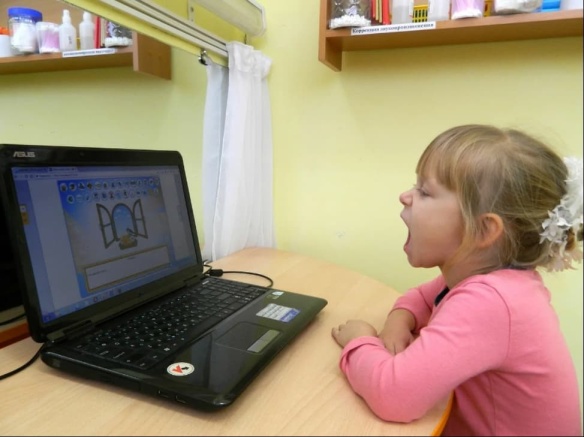 Так как санитарно-гигиенические нормы строго регламентируют время, проводимое детьми перед монитором, нужно использовать компьютерные технологии порционно: возможен показ видеопрезентаций при ознакомлении с новой лексической темой, занятий на эмоционально-личностное развитие, включение в индивидуальные занятия игр по формированию речевого дыхания, развитию слухового внимания и так далее.В работе с дошкольниками с речевой патологией большое значение имеет автоматизация звуков, то есть последовательное, постепенное введение поставленного звука в слоги, слова, предложения и в связную речь. Проблема, часто наблюдаемая у детей, имеющих самые разные речевые отклонения (ОНР, ФФН, ФН), заключается в длительном периоде автоматизации и дифференциации поставленных звуков [4]. Включение в логопедические и психологические занятия  презентаций позволяет добиться хороших результатов при автоматизации звуков у детей-визуалов. Анимация позволяет обыграть некоторые эпизоды. Красочные слайды, где могут быть размещены фотографии, схемы, рисунки, буквы, являются отличной наглядностью. Использование презентации повышает мотивацию и снижает такие недостатки работы, как возможный вербализм и формализм при отработке лексического материала, особенно если личный опыт детей ограничен. Звуковые сигналы активизируют внимание всех детей и дают хорошие результаты при работе с аудиалами. Отличным стимулом для детей-кинестетиков является возможность самим действовать мышью.Использование в коррекционной деятельности нетрадиционных методов и приемов, а именно, мультимедийных презентаций, сокращает утомление и повышает у детей с различной речевой патологией познавательную активность, что положительно сказывается на эффективности логопедической помощи и повышает мотивационную готовность ребенка к занятию. Компьютер притягивает внимание детей, которое трудно добиться при фронтальной работе. Применение цифровых технологий позволяет сделать игровую деятельность привлекательной и по-настоящему современной, а также решать познавательные и творческие задачи с опорой на наглядность.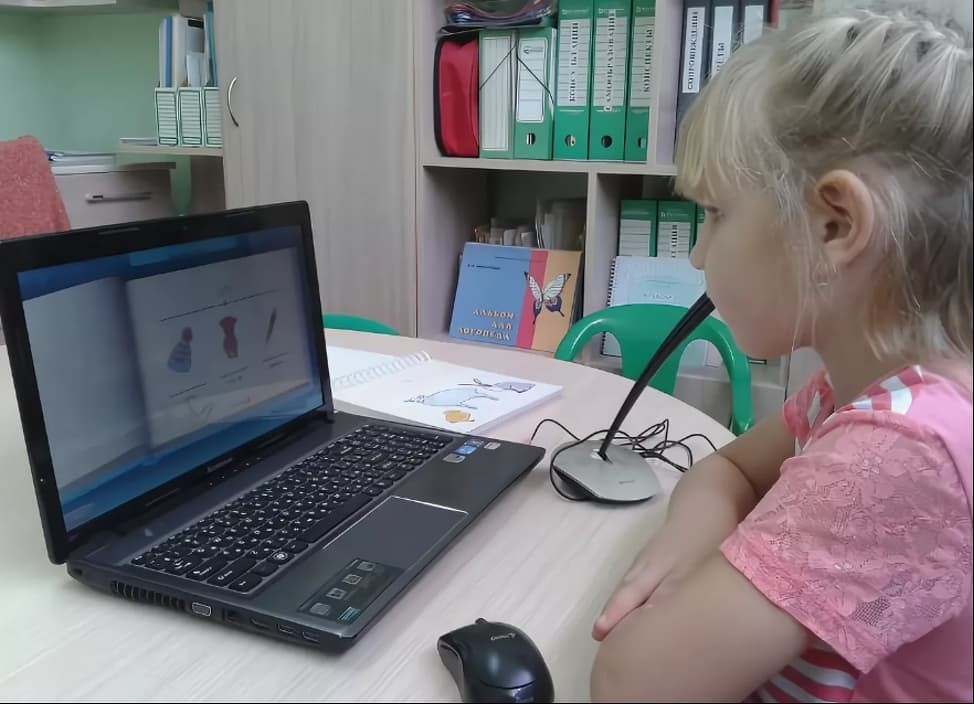 При использовании информационных технологий осуществляются принципы наглядности, разномодальности, активности и полифункциональности обучения[2].Компьютерные обучающие игры и мультимедийные презентация является полифункциональным средством коррекции. Их можно использовать по следующим направлениям коррекционной работы[4]:Развитие артикуляционной моторики; Развитие речевого дыхания;Здоровьесберегающие технологии; Формирование звукопроизношения;Развития фонематического восприятия;Развитие сенсомоторных, перцептивных и высших психических функций;Повышению мотивации детей;Формирование лексико-грамматического строя речи; Обучение грамоте; Развитие связной речи. На логопедических и психологических занятиях специалистами используются различные компьютерные ресурсы. Чаще всего это могут быть, как готовые продукты, так и самостоятельно-разработанные инструментарии.  Для детей старшего дошкольного возраста игра – это ведущая деятельность, в которой проявляется, формируется и развивается личность. Правильно подобранные обучающие компьютерные игры и задания являются для дошкольника, прежде всего игровой деятельностью, а затем уже учебной. Коррекционная работа по преодолению ОНР требует системного, комплексного подхода. Наиболее эффективными компьютерными программами являются: специализированная компьютерная логопедическая программа «Игры для Тигры», «Логоша», «Веселая азбука», «Даша-следопыт», «Самые умные», «Фонема» и другие.Благодаря данным программам происходит: развитие фонематического слуха;постановка звуков;развитие связной речи;обучение чтению;обучение счету;общая дошкольная подготовка;развитие грамотности. Внедрение цифровых технологий в практику работы логопеда и психолога ДОУ, позволяет сделать работу специалистов более продуктивной и эффективной. Использование компьютерных технологий органично дополняет традиционные формы работы, расширяя возможности организации взаимодействия с другими участниками образовательного процесса. Все это позволяет значительно повысить эффективность коррекционной работы.ЛитератураЗинкевич-Евстигнеева Т.Д. Как помочь особому ребенку. - С-Пб., 2000.Комарова Т.С., Комарова И.И., Туликов А.В. Информационно-коммуникационные технологии в дошкольном образовании. – М.: МОЗАИКА-СИНТЕЗ, 2015.Леонова Л.А., Макарова Л.В. Как подготовить ребенка к общению с компьютером. - М., Вентана-Граф, 2018.Лизунова Л.Р. Компьютерная технология коррекции общего недоразвития речи у детей старшего дошкольного возраста. - Пермь, 2017.